Kuldīgas novada pirmsskolas izglītības iestāde “Bitīte”Pirmsskolas skolotāja Astrīda VilerteMetodiskais materiālsGramatisko teikumu veidošanaGramatisko teikumu veidošana pēc shēmas.Bērns veido teikumu pēc vizuāla parauga, kas palīdz veidot un nostiprināt izpratni par teikuma veidošanu. “Kas?” un “Ko dara?”Vispirms bērns apskata kartiņu un, atbildot uz jautājumiem, pastāsta, ko tajā redz. Vispirms veido īsus teikumus, iesaistot pa vienam attēlam no kreisās un labās puses:Zēns ēd zemeni.Meitene mazgā rokas.Kad īsu teikumu veidošana apgūta, shēmu papildina ar vārdiņu “un”, kuru bērni iemācās atpazīt, vēl neprotot lasīt:Zēns un meitene ēd ābolu un zemeni.Visgarākā teikuma veidošana, iesaistot visus, shēmā apzīmētos vārdus: Zēns un meitene ēd ābolu, zemeni un bumbieru, bet zaķis neēd zemeni.Kad tas apgūts, shēmai pievieno īpašības vārdus, kurus rosina bērnu izdomāt:Izsalcis zēns ēd dzeltenu ābolu.Nolieguma teikumi – shēmas vidū ievietojam pretējas nozīmes piktogramu:Zaķis nemazgā seju.Meitene neēd ābolu.Shēmu papildinot ar vārdiņu “Vai?”, iegūstam jautājuma teikumus:Vai zaķis mazgā kājas?Lai  bērnam nostiprinātos izpratne par teikumu veidošanu, ar gramatisko teikumu veidošanas karti bērns var strādāt arī patstāvīgi, dotos attēlus savienojot ar flomasteru.Aprīlis, 2020.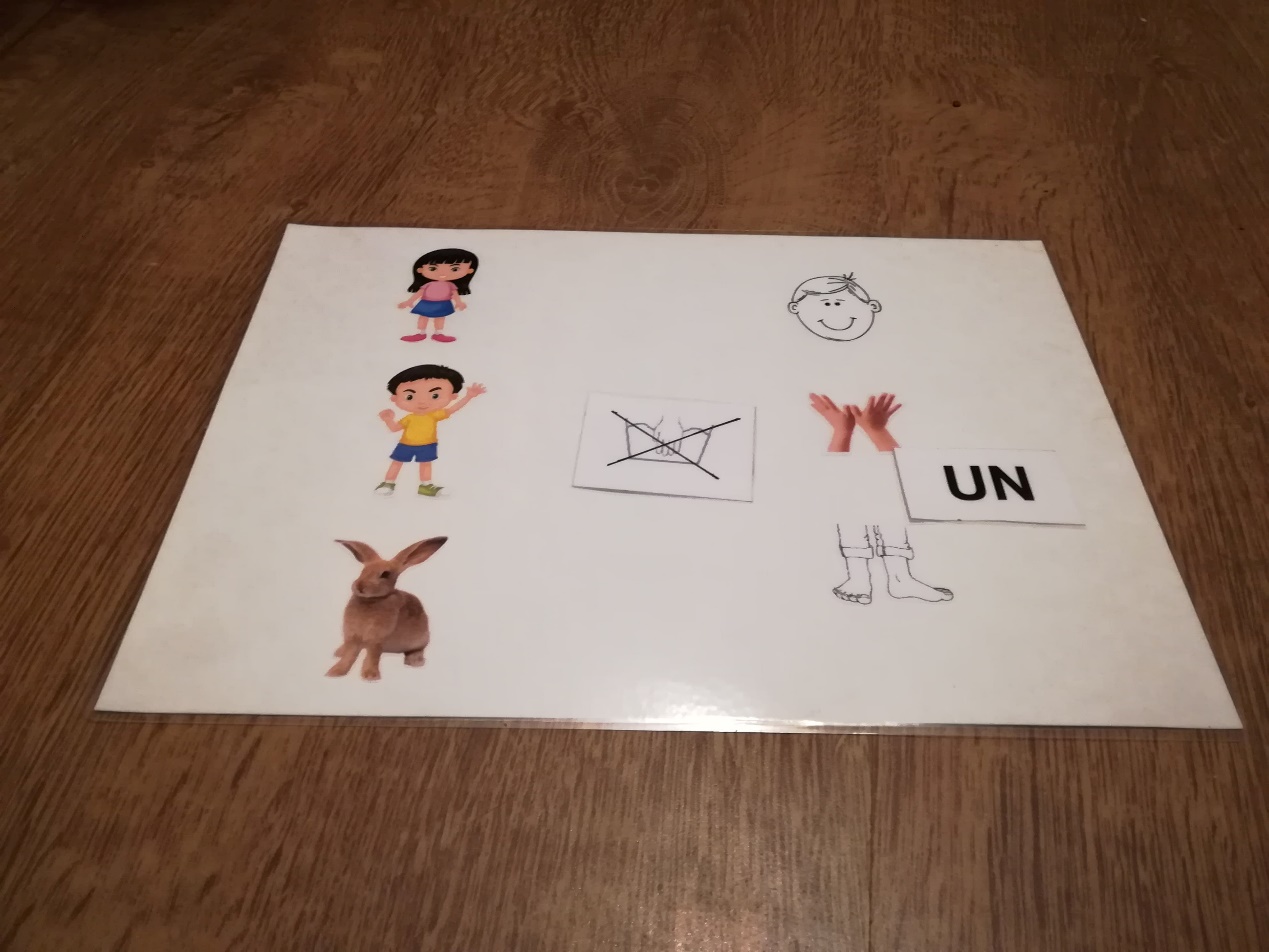 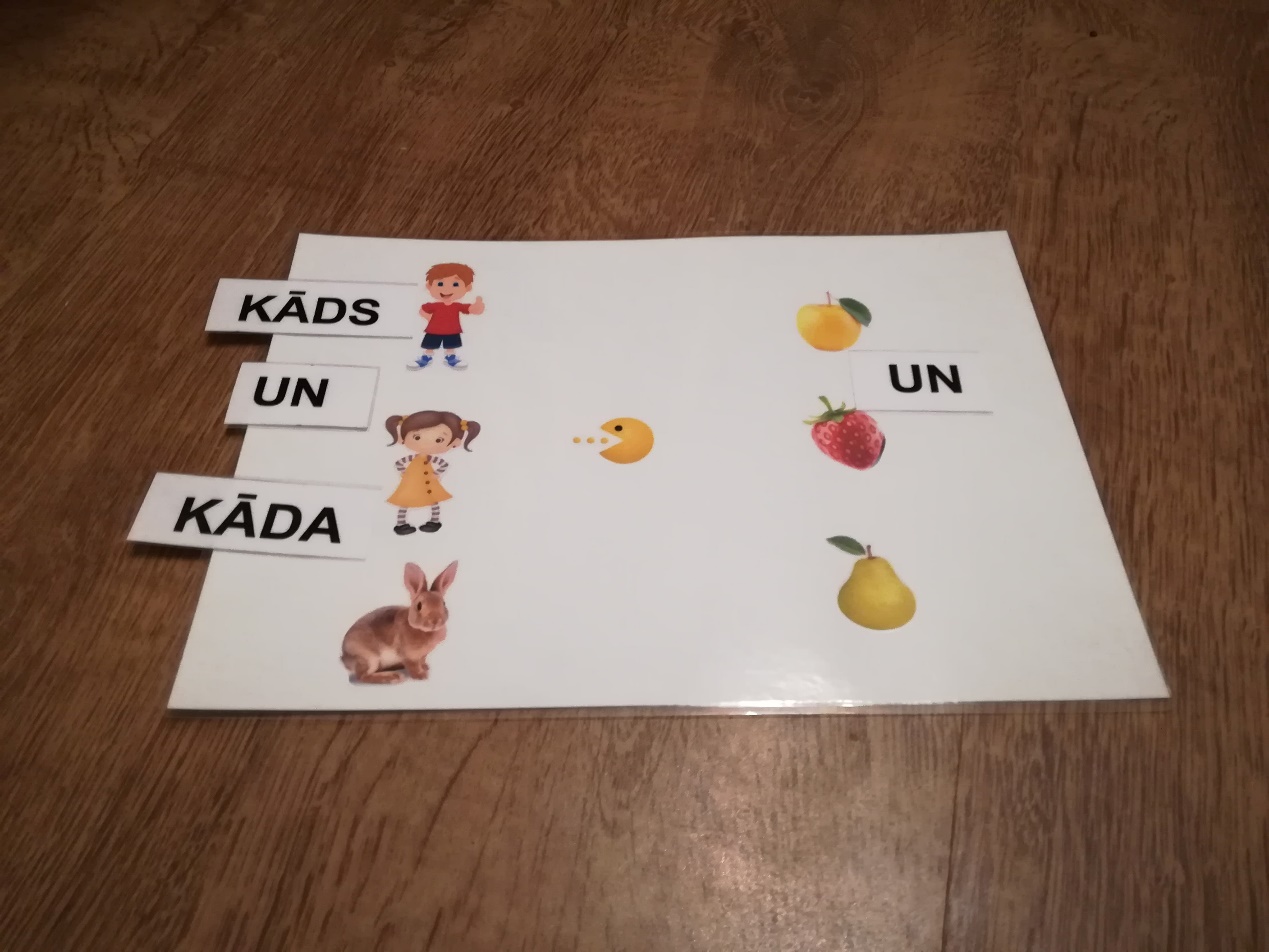 